活動名稱：蘇澳海軍基地後勤支援指揮部參訪活動時間：109年10月1ˋ日活動地點：樂育堂參與人員：校長、各群科主任及教官活動內容： 學校應蘇澳海軍基地後勤支援指揮部之邀由校長率各群科主任及教官前訪參訪並瞭解海軍           之國防技勤概況，並期盼能進一步的合作發揮全民國防之成效。活動照片：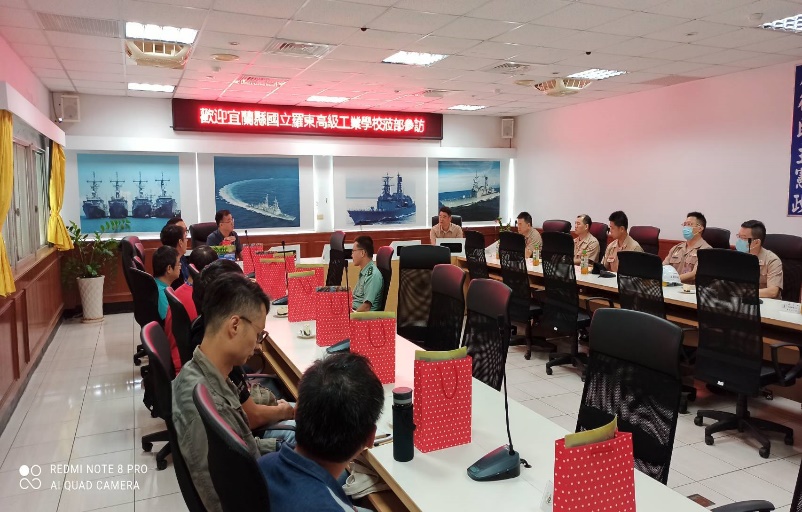 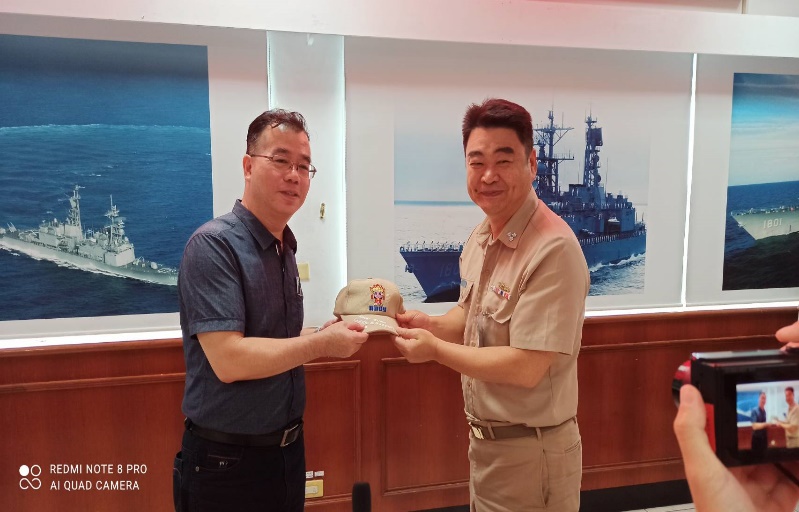 歡迎式交換禮品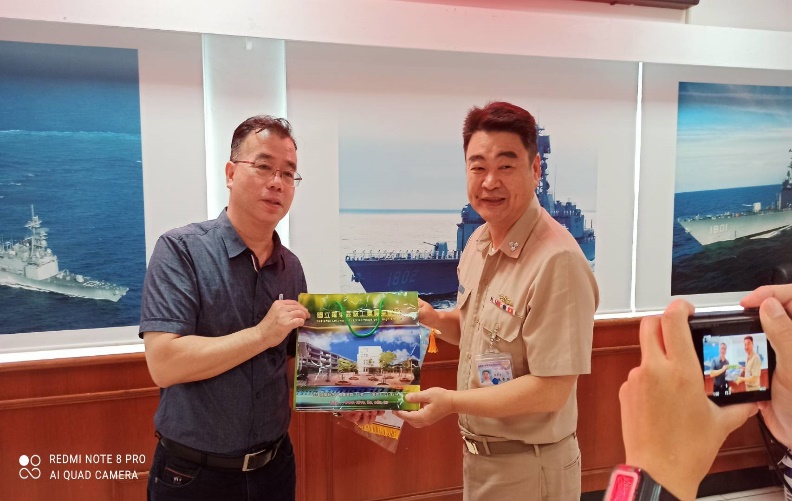 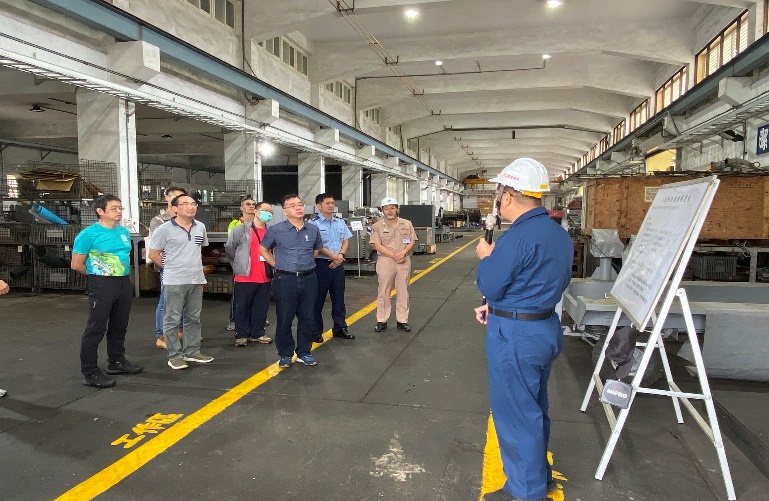 交換禮品參觀廠區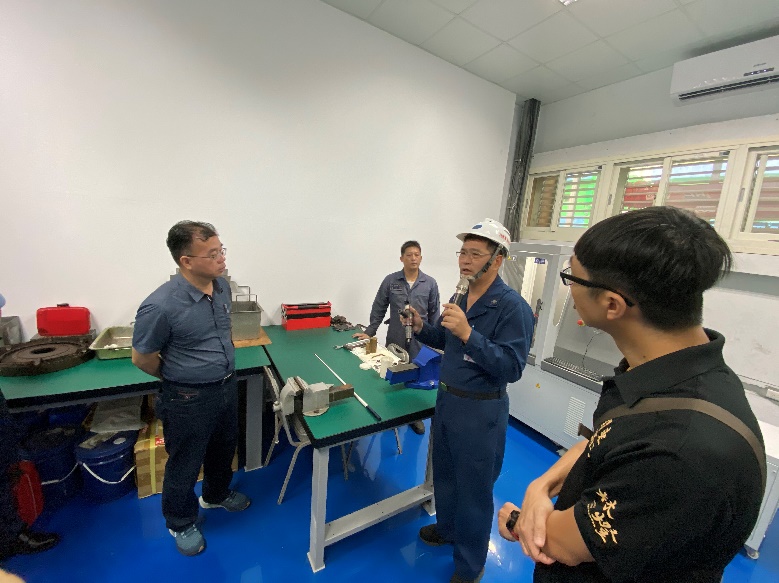 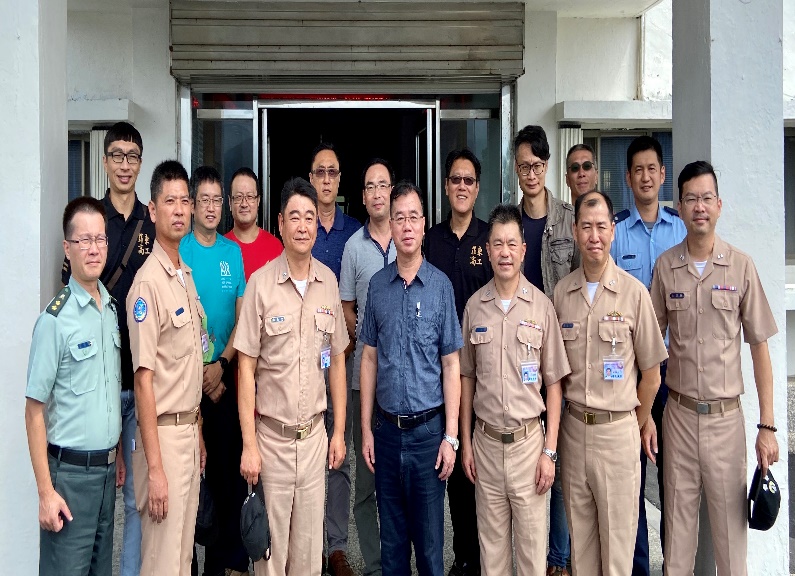 參觀廠區全體合影留念